Calendário de Provas de Equivalência à Frequência 1º Ciclo – 2018 (1ª Fase)- Afixação de pautas das provas equivalência à frequência 1ª Fase 13 de julho de 2018- Afixação dos resultados dos processos de reapreciação das provas equivalência à frequência 10 de agosto.Calendário de Provas de Equivalência à Frequência 1º Ciclo – 2018 (2ª Fase)- Afixação de pautas das provas equivalência à frequência 2ª Fase 1 de agosto de 2018- Afixação dos resultados dos processos de reapreciação das provas equivalência à frequência 24 de agosto.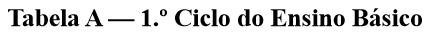 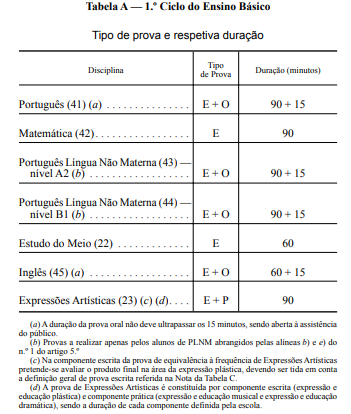 Despacho Normativo n.º 4-A/2018DISCIPLINADIAHORA  Português5ª feira – 28 de junho9:30  Prova oral de Português5ª feira – 28 de junho12:00  Estudo do Meio6ª feira – 29 de junho9:30  Matemática2ª feira – 2 de julho9:30  Expressões Artísticas   3ª feira – 3 de julho9:30  Inglês  4ª feira – 4 de julho9.30  Prova oral de Inglês  4ª feira – 4 de julho12:00DISCIPLINADIAHORA  Português5ª feira – 19 de julho9:30  Prova Oral de Português5ª feira – 19 de julho12:00  Estudo do Meio6ª feira – 20 de julho9:30  Matemática2ª feira – 23 de julho9:30  Expressões Artísticas   3ª feira – 24 de julho9:30  Inglês  4ª feira – 25 de julho9:30  Prova oral de Inglês  4ª feira – 25 de julho12:00